Финансово-экономическое обоснование 
к проекту постановления Правительства Российской Федерации 
«О внесении изменений в некоторые акты Правительства Российской Федерации»Реализация постановления Правительства Российской Федерации 
«О внесении изменений в Правила обеспечения оказания медицинской помощи 
(при необходимости за пределами Российской Федерации) конкретному ребенку 
с тяжелым жизнеугрожающим или хроническим заболеванием, в том числе редким (орфанным) заболеванием, либо группам таких детей» не потребует дополнительных расходов за счет бюджетных ассигнований федерального бюджета.Оплата услуг специалистов, имеющих высшее медицинское образование и работающих в медицинских организациях, оказывающих медицинскую помощь детям с орфанными заболеваниями (далее – специалисты), осуществляется за счет гранта в форме субсидии, предоставленного Фонду поддержки детей с тяжелыми жизнеугрожающими и хроническими заболеваниями, в том числе редкими (орфанными) заболеваниями, «Круг добра» (далее – Фонд) на соответствующий финансовый год, на основании договора возмездного оказания услуг.Расчет стоимости оплаты услуг специалистов за рассмотрение одной заявки 
об обеспечении оказания медицинской помощи (при необходимости за пределами Российской Федерации) конкретному ребенку с тяжелым жизнеугрожающим или хроническим заболеванием, в том числе редким (орфанным) заболеванием (далее - орфанное заболевание), обеспечении лекарственными препаратами и медицинскими изделиями, а также техническими средствами реабилитации (далее – заявка) и приложенных к ней документов осуществляется по формуле:Рот = МРОТ х Кс х (Кдок + Кквал х Кв) , где:Рот- стоимость услуг специалиста за рассмотрение одной заявки, выраженная в рублях;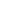 МРОТ - минимальный размер оплаты труда, установленный законодательством Российской Федерации на момент изучения заявки. С 1 января 2022 года федеральный МРОТ, применяемый по всей России, составляет 13 890 руб. (статья 1 Федерального закона от 19.06.2000 № 82-ФЗ «О минимальном размере оплаты труда»). Его установил Федеральный закон от 06.12.2021 № 406-ФЗ;Кс- коэффициент сложности изучения заявки;Кдок- коэффициент, устанавливаемый в соответствии с видом медицинской документации;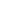 Кквал - коэффициент, устанавливаемый в соответствии с квалификацией специалиста;Кв- коэффициент, устанавливаемый в соответствии с особенностями заболевания.При выборе коэффициентов учитывается, что Фонд обеспечивает оказание медицинской помощи детям с орфанными заболеваниями и для проведения подготовки заключений по заявкам существует ограниченное количество экспертов.Установлены следующие коэффициенты: Кс - коэффициент сложности изучения заявки - (0,1), так как необходимо привлечение «узкопрофильных специалистов», обладающих уникальными знаниями и опытом лечения орфанных заболеваний, поскольку к заявке прилагаются документы не менее двух медицинских организаций, одна из которых федерального уровня;Кдок - коэффициент, устанавливаемый в соответствии с видом медицинской документации, – (1), так как в составе заявки рассматривается стандартная медицинская документация, содержащая информацию о диагностике и лечении орфанного заболевания;Кквал - коэффициент, устанавливаемый в соответствии с квалификацией специалиста, - (1), так как группа специалистов формируется из врачей, обладающих высочайшей квалификацией в области лечения заболеваний, включенных экспертным советом Фонда в перечень орфанных заболеваний; выбор специалистов осуществляется на основании рекомендаций учёных советов ведущих научных и образовательных учреждений, обладающих соответствующими компетенциями; квалификация специалиста должна позволять оценить наличие медицинских показаний, отсутствие медицинских противопоказаний, правильность назначений, в том числе дозировки лекарственных препаратов;Кв - коэффициент, устанавливаемый в соответствии с особенностями заболевания, - (0,8), так как заявка касается определенного орфанного заболевания 
и прогнозируемого количества детей.Таким образом для оплаты услуг специалистов устанавливается единая стоимость за рассмотрение заявки. Одна заявка рассматривается двумя специалистами.Рот = 13 890*0,1*(1 + 1*0,8) = 2 500 руб. – стоимость рассмотрения заявки двумя специалистами.В 2022 году Фонд планирует рассмотреть с привлечением специалистов порядка 10 000 заявок. Итого затраты на услуги специалистов в 2022 году составят:Итого затраты на услуги специалистов в 2022 году составят:Итого затраты на услуги специалистов в 2022 году составят:Итого затраты на услуги специалистов в 2022 году составят:Итого затраты на услуги специалистов в 2022 году составят:Итого затраты на услуги специалистов в 2022 году составят:Стоимость рассмотрения 
1 заявкиСтоимость рассмотрения 
1 заявкиСтоимость с учетом привлечения 
2х специалистов Стоимость с учетом привлечения 
2х специалистов 2 500 руб.2 500 руб.25 000 000 руб.25 000 000 руб.